 ПЛАЩАНЕ НА МЕСТНИ ДАНЪЦИ И ТАКСИ ЧРЕЗ ePay.bg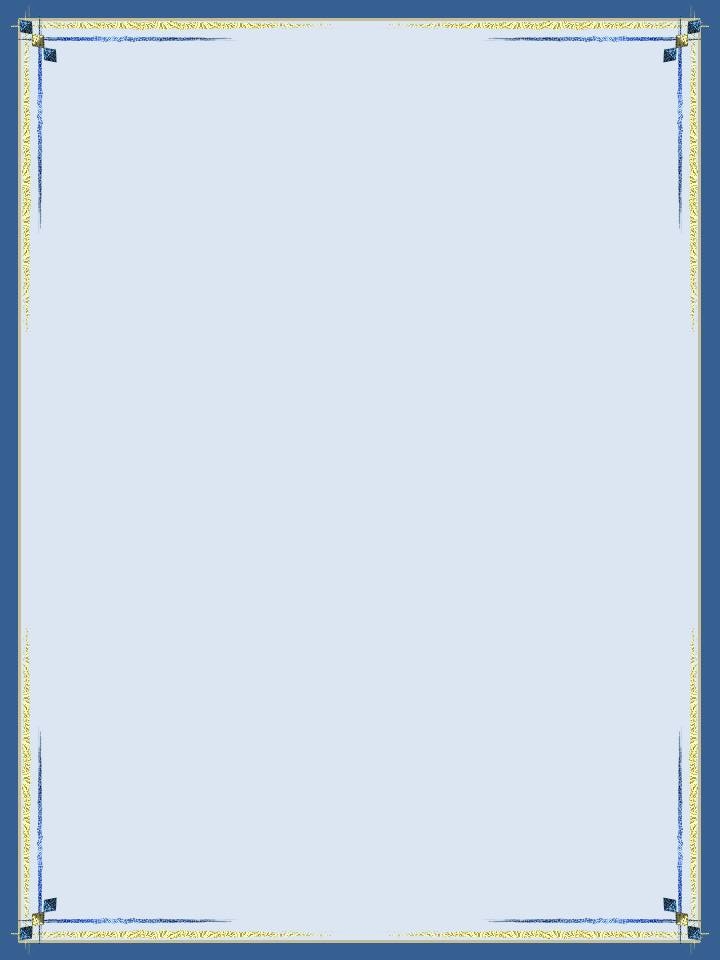 Използвайте посочения адрес: https://www.epay.bg/pay/taxes/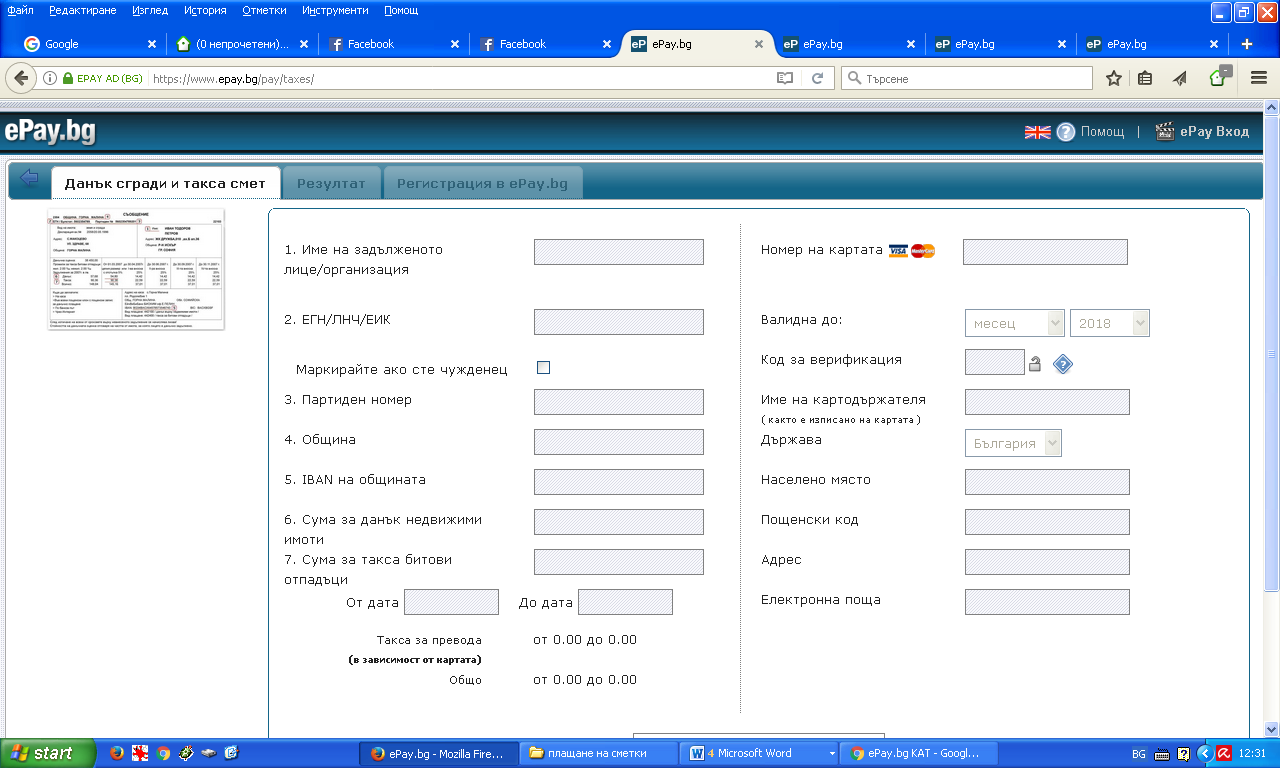 Попълнете необходимите данни и следвайте инструкциите на системата.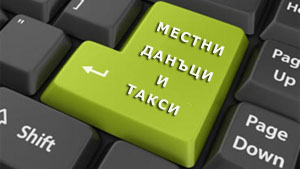 